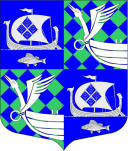 Администрация     МО «Приморское городское  поселение»                                                                  Выборгского района Ленинградской области                     РАСПОРЯЖЕНИЕот 08.06.2020 г.                                                                                                    № 77 -рО назначении временной управляющей организации,
для оказания услуг по содержанию и ремонту общего
имущества в многоквартирных домах
                                                                                                                                  В связи с ликвидацией ТСЖ «Ермилово», ТСЖ «Нефтяник» и оставлением многоквартирных  домов № 1, 2, 3, 4, 7, 8, 9, 10, 11, 12, 14, 15 по ул. Физкультурная,  домов № 5, 6 по ул. Школьная п. Ермилово, многоквартирных домов № 23, 25, 27 по Выборгскому шоссе г. Приморска без управления, в соответствии с требованиями  п. 2 и п. 5 постановления Правительства РФ от 21.12.2018 N 1616 "Об утверждении Правил определения управляющей организации для управления многоквартирным домом, в отношении которого собственниками помещений в многоквартирном доме не выбран способ управления таким домом или выбранный способ управления не реализован, не определена управляющая организация, и о внесении изменений в некоторые акты Правительства Российской Федерации", Федеральным законом от 06.10.2003 № 131 -ФЗ «Об общих принципах местного самоуправления в Российской Федерации», положениями Жилищного кодекса Российской Федерации, а также с целью непрерывного оказания жилищно-коммунальных услуг, обеспечения благоприятных и безопасных условий проживания граждан, надлежащего содержания общего имущества в многоквартирных домах: 1.	Назначить ООО «УК Ермилово» (лицензия № 582 от 10.04.2020 г.) временной управляющей организацией, для осуществления обслуживания (выполнения работ) по содержанию и ремонту общего имущества в многоквартирных домах № 1, 2, 3, 4, 7, 8, 9, 10, 11, 12, 14, 15 по ул. Физкультурная,  домов № 5, 6 по ул. Школьная п. Ермилово, многоквартирных домов № 23, 25, 27 по Выборгскому шоссе г. Приморска сроком на один год до момента:- истечения срока, установленного распоряжением о назначении организации, осуществляющей временное управление;- принятия собственниками помещений в многоквартирном доме решения о
выборе способа управления многоквартирным домом и реализации данного
способа;-заключения договора управления многоквартирным домом с управляющей
организацией, определенной по результатам открытого конкурса.2.	Уровень размера платы за содержание и ремонт жилого помещения,
на период действия временной обслуживающей организации, применять на
уровне, ранее принятого.3. Признать утратившим силу распоряжение администрация МО «Приморское городское поселение» № 73-р от 03.06.2020 года.                                                                                                              4. Разместить на официальном сайте МО «Приморское  городское поселение» http://приморск- адм.рф, в газете «Выборг». на сайте официального вестника муниципальных правовых актов органов местного самоуправления МО «Выборгский район».                                                                                                                                                                   5. Контроль за исполнением распоряжения оставляю за собой.Глава администрации                                                                                           Е.В. ШестаковРазослано: дело-2,  прокуратура, Госжилнадзор, газета «Выборг», ООО «УК Ермилово», сайт МО «Приморское городское поселение», npavrlo.ru